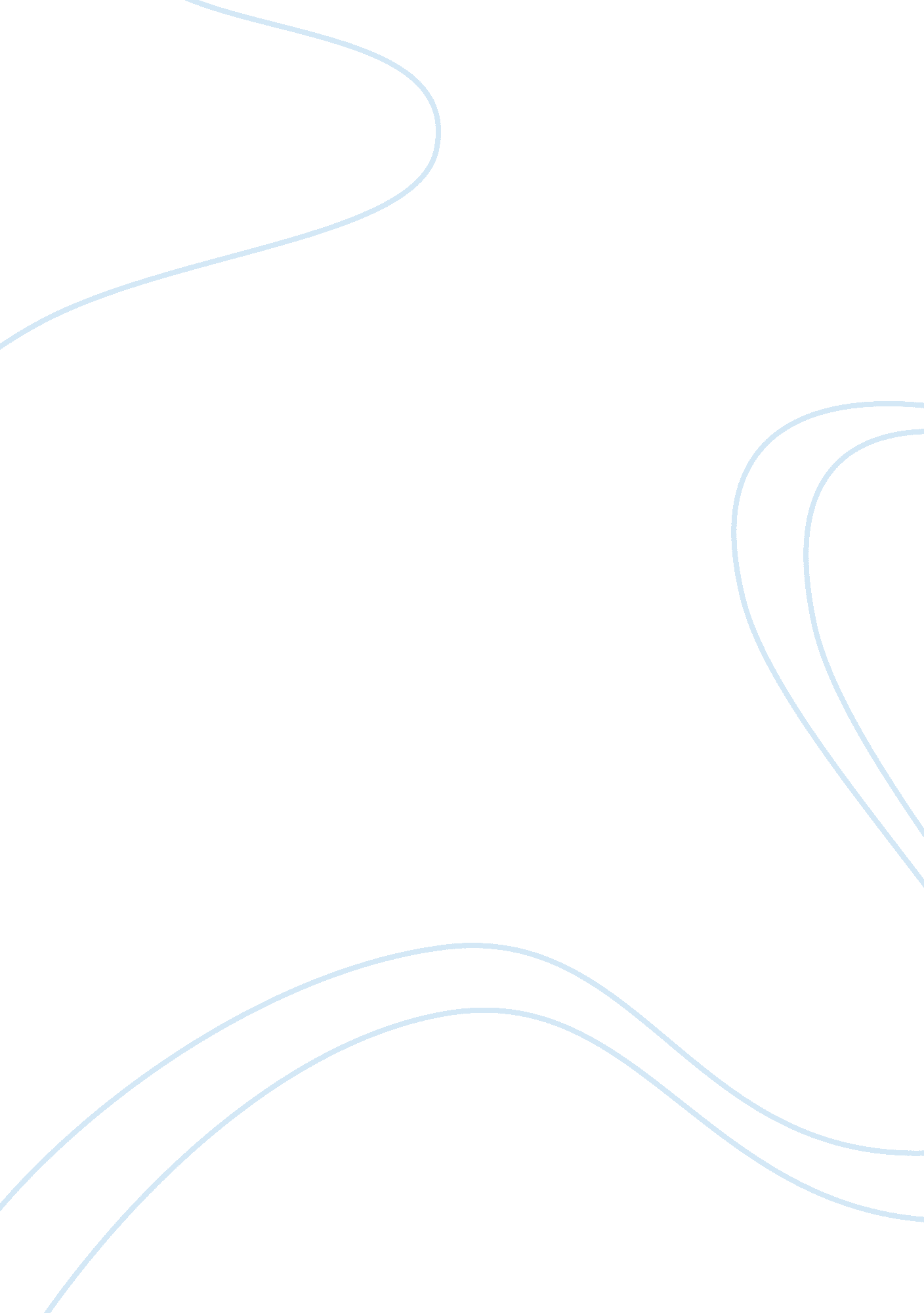 The scarlet letter chapter 24 study guide questions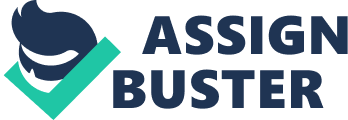 What theories are given about the Scarlet Letter imprinted in the ministers flesh? 1) Dimmsdale put in there himself 
2) Chillingsworth medicines caused the A to emerge 
3)Gods mark of sinWhy does Hawthorne leave the origin of Dimmsdales mark ambiguous? It leaves the reader thinking about why dimmsdale had done it." we have thrown all the light we could acquire upon the portent and could gladly now that is done its office." What happens to Chillingworth? What does he give pearl? Chillingworth dies and leaves a small fortune to pearl. What becomes of pearl? It is believed that she is married a rich man and has a family. We assume she is happy. Why do you suppose Hester returns to Salem? What might be Hawthorne's point about sin, repentance, and redemption? She may feel a need to complete her repentance at the sight of the sin in order to gain redemption. Why would Hawthorne allow the story to end with Hester and Dimmsdale being together so ignominiously? To remind us that while Hawthorne does feel pity for Hester, the sin they committed was still wrong and they still had to be punished. ConjectureDeduced by surmise; based on guess workPortentA sign or warning that something momentous will happen. BequeathHand down transmit; Pass down. PenitenceAction of feeling or showing sorrow and regret for having done wrong; repentanceSableA marten with short tail and dark brown furNecromancerWizard or magician. NugatoryOf little of no consequence. ReclusePerson who lives a solitary life and tends to avoid other people. EscutcheonA shield bearing a coat of arms. GulesRed. ONTHE SCARLET LETTER CHAPTER 24 STUDY GUIDE QUESTIONS SPECIFICALLY FOR YOUFOR ONLY$13. 90/PAGEOrder Now 